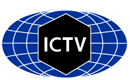 Part 1: TITLE, AUTHORS, APPROVALS, etcAuthor(s) and email address(es)Author(s) institutional address(es) (optional)Corresponding authorList the ICTV Study Group(s) that have seen this proposalICTV Study Group comments and response of proposerICTV Study Group votes on proposalAuthority to use the name of a living personSubmission datesICTV-EC comments and response of the proposerPart 3: TAXONOMIC PROPOSALName of accompanying Excel moduleAbstractText of proposalSupporting evidenceAll five members of the Study Group who participated in discussion and preparation of the proposal supported its content. One SG member never took part in discussion and expressed own opinion/vote. ReferencesSiddell SG, Walker PJ, Lefkowitz EJ, Mushegian AR, Dutilh BE, Harrach B, Harrison RL, Junglen S, Knowles NJ, Kropinski AM, Krupovic M, Kuhn JH, Nibert ML, Rubino L, Sabanadzovic S, Simmonds P, Varsani A, Zerbini FM, Davison AJ (2020) Binomial nomenclature for virus species: a consultation. Arch Virol 165:519–525. DOI: 10.1007/s00705-019-04477-6, PMID: 31797129Walker PJ, Siddell SG, Lefkowitz EJ, Mushegian AR, Adriaenssens EM, Alfenas-Zerbini P, Davison AJ, Dempsey DM, Dutilh BE, Garcia ML, Harrach B, Harrison RL, Hendrickson RC, Junglen S, Knowles NJ, Krupovic M, Kuhn JH, Lambert AJ, Lobocka M, Nibert ML, Oksanen HM, Orton RJ, Robertson DL, Rubino L, Sabanadzovic S, Simmonds P, Smith DB, Suzuki N, Van Dooerslaer K, Vandamme AM, Varsani A, Zerbini FM (2021) Changes to virus taxonomy and to the International Code of Virus Classification and Nomenclature ratified by the International Committee on Taxonomy of Viruses (2021). Arch Virol 166:2633–2648. DOI: 10.1007/s00705-021-05156-1, PMID: 34231026 Code assigned:2022.013PShort title: Rename 40 species in the family Tymoviridae to comply with binomial format (Tymovirales: Tymoviridae)Short title: Rename 40 species in the family Tymoviridae to comply with binomial format (Tymovirales: Tymoviridae)Short title: Rename 40 species in the family Tymoviridae to comply with binomial format (Tymovirales: Tymoviridae)Sabanadzovic S, Hammond RW, Mollov D, Nagata T, Haenni A-L, Abrahamian P, Aboughanem-Sabanadzovic N, Rubino Lssabanadzovic@entomology.msstate.edu; rose.hammond@usda.gov; dimitre.mollov@usda.gov; tatsuya@unb.br; anne-lise.haenni@ijm.fr;  peter.abrahamian@usda.gov; nja62@msstate.edu; luisa.rubino@ipsp.cnr.it Sabanadzovic Sead (ssabanadzovic@entomology.msstate.edu)SG TymoviridaeN/AStudy GroupNumber of membersNumber of membersNumber of membersStudy GroupVotes supportVotes againstNo voteSG Tymoviridae51Is any taxon name used here derived from that of a living person (Y/N)NTaxon namePerson from whom the name is derivedPermission attached (Y/N)Date first submitted to SC ChairMay 31, 2022Date of this revision (if different to above)2022.013P.N.v1.Tymoviridae_rename.xlxsFollowing the results of the ICTV Ratification Vote in March 2021 and adoption of binomial species nomenclature, we propose renaming 40 out of 42 currently recognized species in the family Tymoviridae to comply with new nomenclatural standards. 